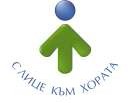 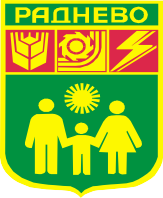 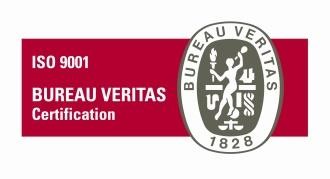 ОБЩИНА РАДНЕВО - ОБЛАСТ СТАРА ЗАГОРАОБЩИНА РАДНЕВО обявява публичен търг с тайно наддаване с предмет:1.Продажба на имот - частна общинска собственост, находящ се на територията на Община Раднево:1.1.УПИ ХХII-221 в кв.20 по рег.план на с.Тополяне, с площ 779 кв.м., ведно с построената в него сграда – ракиджийница с пл.№160, с площ 30 кв.м., конструкция паянтова, построена 1970 г., с начална тръжна цена 3750.00 лв./без ДДС/.Депозит за участие - 10% от началната тръжна цена. Същия ще се внася по банков път - IBAN: BG79SOMB91303339706801, BIC: SOMBBGSF при “Общинска банка” АД, ФЦ - гр.Стара Загора. Краен срок за внасяне на депозита - до 13.00 ч. на съответната дата за провеждане на търга. Сделките по продажба на дворни места в регулация са облагаеми по Закона за ДДС. Търга ще се проведе на 22.12.2020 г. от 13.00 часа в зала 315 на общинска администрация гр.Раднево. Повторен търг - 29.12.2020 г. в същия час и място. Тръжната документация ще се получава от Гише № 3 в Информационен център при Общинска администрация - гр. Раднево, срещу внесени невъзстановими 50.00 лв. /без ДДС/ на Гише №5 /Каса/ в Информационен център. Крайния срок за закупуване на тръжната документация - до 13.00 часа на съответната дата за провеждане на търга. Условия за участие в търга, съгласно тръжната документация. Телефон за информация: 0417/81227.	Д-р Теньо ТеневКмет на Община Раднево